IX STACJA"KORONA ZIEMI"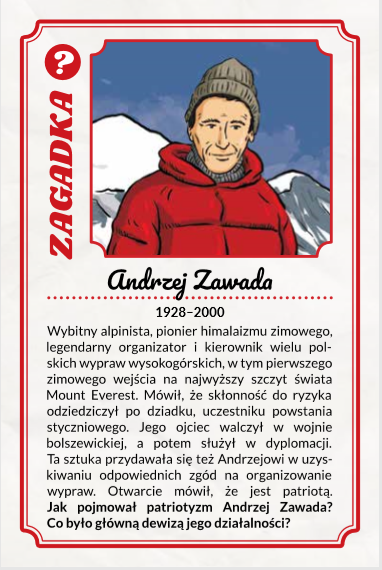 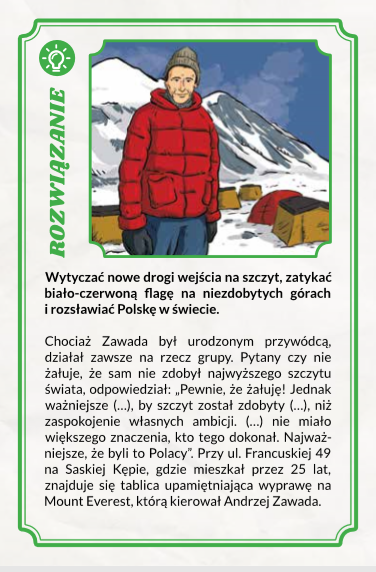 